Муниципальное дошкольное образовательное учреждение «Детский сад № 75»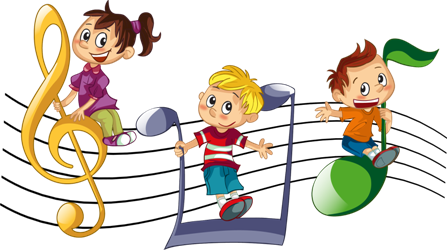 Консультация для родителей.«Классика для малышей»Не сомневаюсь в том, что каждый из вас, уважаемые мамы и папы, хочет воспитать своего ребенка духовно богатым, эстетически образованным, позитивно настроенным на окружающий его мир. Мы все очень хотим, чтобы детство наших детей было счастливым и продуктивным. А ведь именно в дошкольном возрасте формируются эталоны красоты, ребенок накапливает тот опыт деятельности, от которого во многом зависит его последующее музыкальное и общее развитие. И очень важно, чтобы этот опыт основывался на лучших образцах мировой музыкальной культуры. Классическая музыка стабилизирует эмоциональное состояние человека и оказывает развивающее действие, в то время как тяжелый рок, диско, поп-музыка уменьшают объем внимания и памяти, «отупляют» человека.Программа воздействия музыки на человека(по результатам исследований педагогов –психологов)Музыкальная классика обладает поистине волшебной силой! Ее можно слушать бесконечно, и каждый раз открывать для себя что-то новое, красивое, возвышенное. А наши маленькие слушатели, с их пока еще «незаштампованным» сознанием, воспринимают классическую музыку легко и по-своему уникально. Не так давно еженедельник «Аргументы и факты» опубликовал статью, суть которой сводилась к следующему: во многих московских школах введены часы слушания классической музыки с целью восстановления мыслительных функций мозга ребенка и защиты его от агрессивной теле- и радио- информационной сферы.         Общение ребенка – дошкольника с классической музыкой неизбежно ведет к формированию у него позитивного мировосприятия и эмоционального мироощущения, То есть у ребенка появляется позитивная жизненная доминанта. А это имеет огромную практическую ценность и для плодотворного настоящего, и для успешного будущего вашего ребенка.Именно положительный эмоциональный настрой, устойчивая эмоциональная сфера способствуют общему интеллектуальному развитию, позволяет повысить уровень внимания ребенка и увеличить его устойчивость к стрессам, что так важно для будущего первоклассника. К этому стоит добавить, что сам процесс слушания музыки уникален, он требует максимальной концентрации внимания ребенка в течение определенного временного отрезка, с последующей рефлексией на услышанное. Таким образом, у будущего школьника формируются аналитические способности.Приобщение наших детей к лучшим образцам мировой классики – непростая, но крайне важная задача. Обязательно создайте у себя дома фонотеку классической музыки. Чаще слушайте прекрасные музыкальные произведения, и вы не заметите, как классика станет и вам, вашему малышу лучшим другом!В наше непростое, противоречивое время, когда теряются нравственные ценности и ориентиры, музыка приобретает особое, великое значение. Как говорят великие: «Все приходящее, а музыка вечна!» как вечны ее идеалы, ее способность быть рядом и в горе, и в радости. Музыка заставляет нашу душу и мысли трудиться, задумываться над смыслом бытия. Но эта душевная работа невозможна без высокой музыкальной культуры, музыкального вкуса, воспитанного с детства. И в этом смысле на нас, педагогах и родителях, лежит ответственная задача: заложить прочный фундамент общечеловеческих ценностей, воспитать человека, способного ценить прекрасное, сохранять и приумножать ценности родной и мировой культуры.Октябрь 2021г.Подготовила музыкальный руководитель высшей квалификационной категории Синицына Елена ВалерьевнаМузыкальные произведенияВоздействие на человекаБах.               Кантата №2Бетховен.    «Лунная соната»Свиридов.    «Романс»Уменьшаются раздражительность и разочарование, повышается чувство принадлежности к природе, частью которой мы являемся.Шопен.          ВальсыШтраус.         ВальсыРубинштейн. Мелодия.Уменьшается чувство тревоги, повышается уверенность в благополучном конце происходящего.Моцарт.          Маленькая ночная серенадаВивальди.     Времена года («Весна»)Брамс.           Венгерские танцыПоднимается общий жизненный тонус: улучшается самочувствие, повышается активность, улучшается настроение.